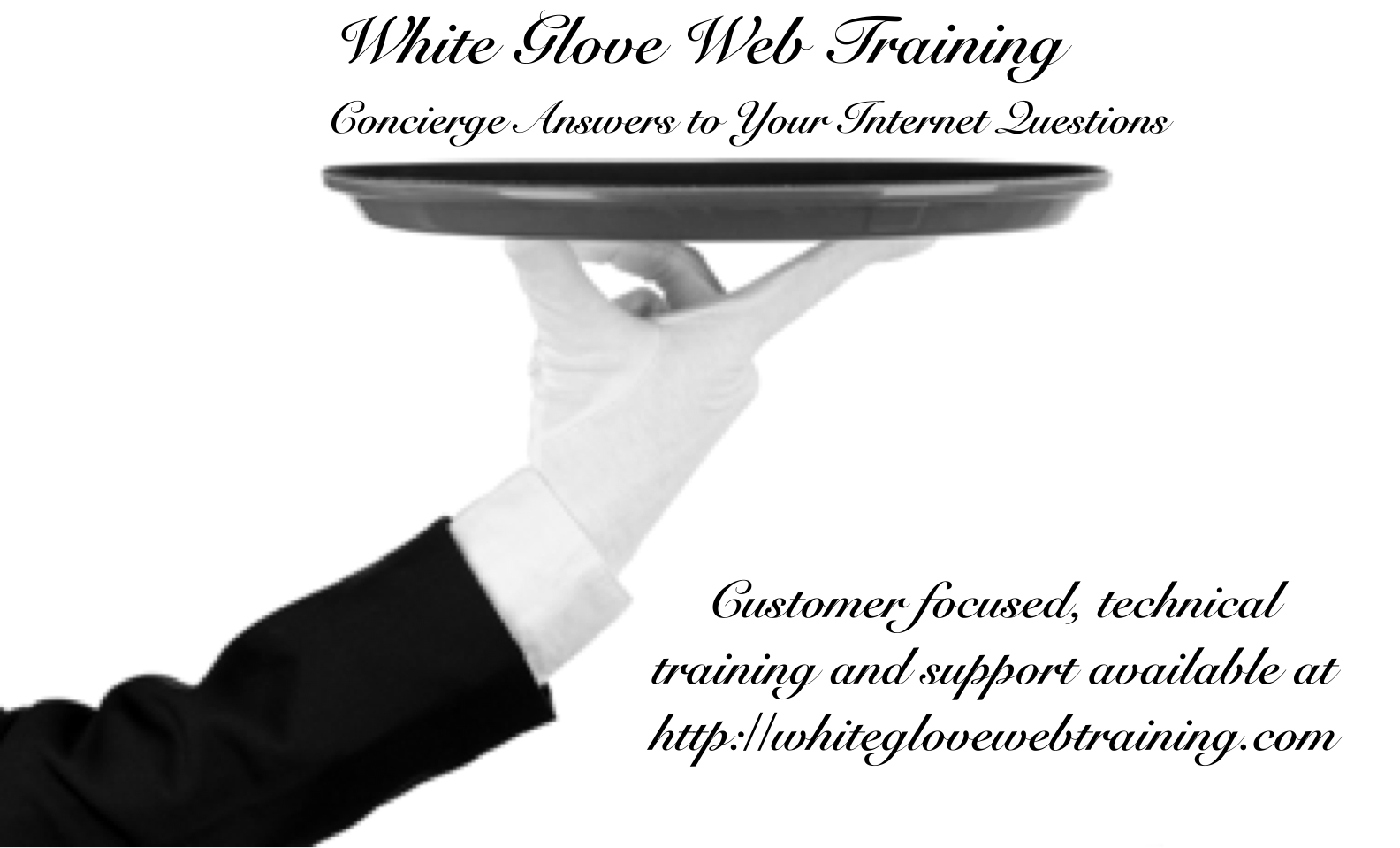 Table of ContentsSection 1: About Your Business	3Section 2: Your Website Strategy	5Section 3: Site Layout	7About Kim Shivler	8Section 1: About Your BusinessIn this section, you will describe your business in detail. Understanding your business helps you understand the purpose of your website. Describe your business. What do you do or sell?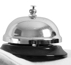 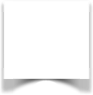 Who is your target customer? Are you a local business with a local storefront wanting to drive traffic to your location from your website? In a Perfect World, what would your day look like?Are you satisfied with the current success of your business (if just starting, skip this). If not, describe what you would like to see improved. If you are happy with your business, please describe what is going well.Section 2: Your Website StrategyA website is more than just a pretty page This section will help you define the purpose of your website and how it will serve your business. This will help us build the right site for your needs. Is this website your Core business or a part of your business? Are you planning to sell products on your site? (Note this is not for shopping cart/ecommerce options. It is for those who might sell 1-5 products like a book or consulting package). If you plan on creating a shopping cart site, that is more advanced - see below.If Yes Above: Are you going to take credit cards in a way other than PayPal? ____________How many products do you plan to sell? ___________
Please describe these products. Will you sell more than 8 products, products that require inventory, sales tax tracking, or otherwise need a shopping cart or ecommerce solution? If yes, please describe. *In this case, let’s discuss a shopping cart solution.Section 3: Site LayoutDo you have a logo for your company? Other than the logo, do you already have other images and photographs designated for use on the site? Do you currently have a color scheme selected for the site? Will your site have a blog? * A blog is a collection of articles or posts that add content to your site. Visit the White Glove Web Training WordPress Basics Blog for an example: https://whiteglovewebtraining.com/blog/About Kim Shivler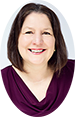 